				       Provozní řád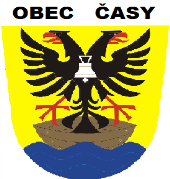 Víceúčelového hřiště ČasyI.Úvodní ustanoveníKaždý návštěvník je povinen seznámit se při vstupu do areálu s tímto provozním řádem, včetně příloh, a dodržování jeho ustavení.II.Víceúčelové hřiště, jeho vybavení a účelVlastníkem a provozovatelem Víceúčelového hřiště Časy je obec ČasyAreál hřiště se skládá z víceúčelového hřiště s umělým povrchem a je určeno k provozování míčových her na umělém povrchu: malá kopaná, házená, nohejbal, volejbal, tenis, florbal.Hřiště je veřejně přístupné a je určeno pro širokou veřejnost občanů Časy všech věkových skupin.III.Správa areálu víceúčelového hřištěCelý areál spravuje obec Časy (dále jen provozovatel) prostřednictvím správce (OÚ Časy)Provozovatel stanovuje provozní dobu sportoviště, zajišťuje údržbu zeleně a sportovních ploch včetně jednorázového vyčištění umělého povrchu po delší době provozu.Celý areál bude od září 2022 monitorován bezpečnostními kamerami.Správce dohlíží na dodržování pořádku a provozního řádu ze strany návštěvníků sportoviště.   Je přitom oprávněn vykázat z areálu ty návštěvníky, kteří nedbají jeho pokynů a nedodržují provozní řád.5.   	 Správce dohlíží na dodržování pořádku a provozního řádu ze strany návštěvníků sportoviště.   Je přitom oprávněn vykázat z areálu ty návštěvníky, kteří nedbají jeho pokynů a nedodržují provozní řád.6.	Správce zapůjčuje sportovní vybavení (sloupky, sítě, míče apd)7.         Provozovatel ani správce neručí za odložené věci v areálu, nenesou odpovědnost za škodu či zcizení soukromých věcí návštěvníků sportoviště.8.         Každý návštěvník vstupuje a pobývá v areálu hřiště na vlastní nebezpečí.IV.Provozní dobaProvozní doba více účelového hřiště se stanovuje takto:- duben, září, říjen  	8.00 – 19.00 hod- květen – srpen 	8.00 – 21.00 hod- listopad – březen 	areál uzavřenProvozní doba pro veřejnost může být upravena z důvodu předem domluvených sportovních akcíZdržovat se v areálu hřiště mimo provozní dobu je zakázáno.V.Podmínky užívání víceúčelového hřištěVíceúčelové hřiště je určeno k bezplatnému využívání pro širokou veřejnost občanů Časy.Úrazy nebo škody na majetku je návštěvník povinen neprodleně oznámit správci areálu.Návštěvník (uživatel hřiště) je povinen nahradit veškeré škody nebo ztráty, které byly jeho vinou způsobeny provozovateli areálu.V případě porušení provozního řádu může návštěvník správcem z areálu víceúčelového hřiště vykázán, případně může být předmětem šetření Městskou policií.Podrobné pokyny k užívání víceúčelového hřiště jsou v příloze č. 1 tohoto provozního řádu.VI.Závěrečné ustanoveníTento provozní řád byl schválen Zastupitelstvem obce Časy dne 22. 7. 2022 a nabývá účinnosti dne 29. 7. 2022V Časech 22. 7. 2022				Ing. Luděk Jindra, místostarosta